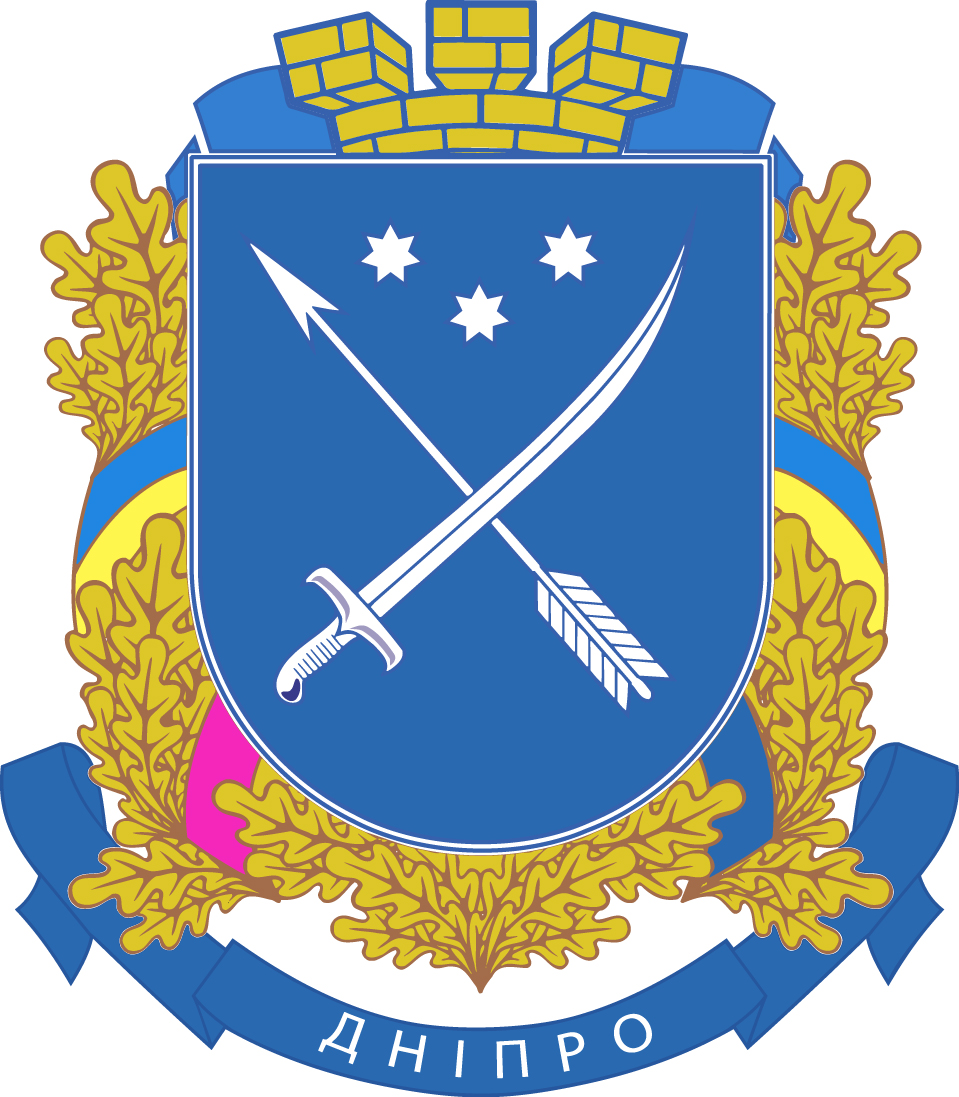 КОМУНАЛЬНЕ  ПІДПРИЄМСТВО“ОЗДОРОВЛЕННЯ  ТА  ВІДПОЧИНОК”дніпровської  міської  радиОБРУНТУВАННЯ ТЕХНІЧНИХ ТА ЯКІСНИХ ХАРАКТЕРИСТИК ПРЕДМЕТА ЗАКУПІВЛІ, РОЗМІРУ БЮДЖЕТНОГО ПРИЗНАЧЕННЯ, ОЧІКУВАНОЇ ВАРТОСТІ ПРЕДМЕТА ЗАКУПІВЛІЗакупівля: Послуги з організації відпочинку та дозвілля мешканців м. Дніпро, які потребують особливої соціальної уваги та підтримки(Класифікація за ДК 021:2015: 79950000-8 - Послуги з організації виставок, ярмарок і конгресів)(Ідентифікатор закупівлі UA-2021-10-01-002020-c)Закупівля додаткових аналогічних послуг, згідно з пунктом 5 частини 2 стаття 40 Закону України «Про публічні закупівлі». Закупівля проводиться за додатково виділені кошти в ході реалізації проекту, передбаченого положеннями Комплексної програми соціального захисту мешканців міста Дніпра на 2017-2021 рр, затвердженої рішенням Дніпровської міської ради від 15.02.2017 № 17/18 (зі змінами та доповненнями). Програма «Гордість Дніпра».Закупівля оголошена 01.10.2021. Процедура закупівлі -  переговорна процедура. Вид предмету закупівлі: закупівля послуг. Класифікація за ДК 021:2015: 79950000-8 - Послуги з організації виставок, ярмарок і конгресів.Місце надання послуг: 51215, Україна, Дніпропетровська область, заклад відпочинку, за визначенням Замовника. Обсяг закупівлі - 400 осіб. Очікувана вартість закупівлі –  506000,00 грн. Бюджетне призначення згідно з Програмою економічного і соціального розвитку міста на 2021 рік, затвердженою рішенням міської ради від 16.12.2020 № 15/1-2 щодо фінансування міських цільових програм, зокрема, Комплексної програми соціального захисту мешканців міста Дніпра на 2017 – 2021 рр. від 15.02.2017 № 17/18  (зі змінами).Закупівля проводиться з метою надання послуг з організації відпочинку та дозвілля мешканців м. Дніпро, які потребують особливої соціальної уваги та підтримки, під час проведення заїздів до закладу відпочинку, визначеного замовником, де вже надавалися аналогічні послуги. У замовника виникла потреба у закупівлі додаткових аналогічних послуг у того самого учасника. Згідно з частиною 1 статті 40 Закону України «Про публічні закупівлі» замовник, як виняток, може використати переговорну процедуру закупівлі, відповідно до якої замовник укладає договір про закупівлю після проведення переговорів щодо ціни та інших умов договору про закупівлю з одним або кількома учасниками процедури закупівлі. Відповідно до пункту 5 частини 2 статті 40 Закону України «Про публічні закупівлі», така процедура може бути застосована якщо після укладення договору про закупівлю у замовника виникла необхідність у закупівлі додаткових аналогічних робіт чи послуг у того самого учасника. Можливість і умови таких додаткових робіт чи послуг можуть бути передбачені в основному договорі про закупівлю, який укладений за результатами проведення тендера. Закупівля додаткових аналогічних робіт чи послуг у того самого учасника здійснюється протягом трьох років після укладення договору про закупівлю, якщо загальна вартість таких робіт чи послуг не перевищує 50 відсотків ціни основного договору про закупівлю, укладеного за результатами проведення тендера.Визначення поняття «тендер» міститься в пункті 13 частини 1 статті 1 Закону України «Про публічні закупівлі»: «конкурентна процедура закупівлі (далі – тендер) – здійснення конкурентного відбору учасників за процедурами закупівлі відкритих торгів, торгів з обмеженою участю та конкурентного діалогу».Зважаючи на вимоги частини 2 статті 13 Закону України «Про публічні закупівлі», як виняток та відповідно до умов, визначених у частині другій статті 40 цього Закону, замовники можуть застосовувати переговорну процедуру закупівлі. Отже, переговорна процедура закупівлі застосовується замовником як виняток за   наявності виникнення після укладення договору про закупівлю за результатами проведеного тендеру необхідності у закупівлі додаткових аналогічних послуг у того самого учасника. Можливість таких додаткових послуг передбачена в основному договорі про закупівлю, який укладений за результатами проведення тендеру (Ідентифікатор закупівлі UA-2020-12-22-003819-a) - договір № 05/29-01-21 від 29.01.2021, що укладений між замовником і переможцем конкурентної процедури закупівлі на суму 3795000 грн. Після укладення основного договору про закупівлю не минуло трьох років, загальна вартість додаткових аналогічних послуг - Послуги з організації відпочинку та дозвілля мешканців м. Дніпро, які потребують особливої соціальної уваги та підтримки, складає 506 000 грн, що не перевищує 50 відсотків ціни основного договору про закупівлю, укладеного за результатами проведення тендеру (Ідентифікатор укладеного договору UA-2020-12-22-003819-a-c1). Враховуючи вимоги частини 2 статті 13 Закону «Про публічні закупівлі», закупівля здійснюється із застосуванням переговорної процедури закупівлі. Переговори з учасником проведено. Очікувана вартість розрахована зважаючи на ціну послуги на 1 особу за 1 заїзд, враховуючи загальний обсяг закупівлі. пр. Д. Яворницького, 64-В,   м. Дніпро,   49000,   код ЄДРПОУ 40909288е-mail: kp.ozdorovlennya@gmail.com